OŠ ANDRIJE  PALMOVIĆA Školska ulica 15, RasinjaRasinja, 25.03.2024.Ponedjeljak, 8.4.Utorak, 9.4.Srijeda, 10.4.Četvrtak, 11.4.Petak, 12.4.MUESLI - MLIJEKOPILEĆI BURGERKOMPOTRIŽA S POVRĆEMHRENOVKACHILI CON CARNEPANIRANI OSLIĆSLANUTAK S POVRĆEMPonedjeljak, 14.4.Utorak, 16.4.Srijeda, 17.4.Četvrtak, 18.4.Petak, 19.4.MED – MASLAC MLIJEKORIŽOTO S PURETINOMJUNEĆI GULAŠGRAH VARIVOTJESTENINA SA SALSOM I TUNOMPonedjeljak, 22.4.Utorak, 23.4.Srijeda, 24.4.Četvrtak, 25.4.Petak, 26.4.PAŠTETA I ČAJPEČENA PILETINAKRPICE S KUPUSOMSVINJETINA U ĐUVEČURIŽA VARIVO OD POVRĆAPANIRANI OSLIĆPEČENI KRUMPIRPonedjeljak, 29.4.Utorak, 30.4.NAMAZ OD TUNEBIJELA KAVAFINO VARIVO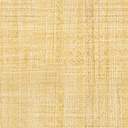 